    БАШКОРТОСТАН  РЕСПУБЛИКАҺЫ                            РЕСПУБЛИКА БАШКОРТОСТАН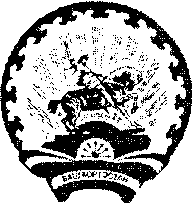          СТӘРЛЕБАШ РАЙОНЫ                                                                        АДМИНИСТРАЦИЯ    МУНИЦИПАЛЬ РАЙОНЫНЫҢ                                                          СЕЛЬСКОГО ПОСЕЛЕНИЯАЛЛАҒЫУАТ АУЫЛ СОВЕТЫ                                                           АЛЛАГУВАТСКИЙ СЕЛЬСОВЕТАУЫЛ БИЛӘМӘҺЕ ХӘКИМИӘТЕ                                        МУНИЦИПАЛЬНОГО РАЙОНА                                                                                         СТЕРЛИБАШЕВСКИЙ РАЙОН      БОЙОРОҠ                                                                                              РАСПОРЯЖЕНИЕ   30 ноябрь  2020 й.                           №   25                           30 ноября 2020 г.Об утверждении результатов государственной кадастровой оценки отдельных объектов недвижимости Республики Башкортостан по состоянию на 1 января 2020 годаВ соответствии со статьями 15, 20 и 21 Федерального закона от 3 июля 2016 года №237-Ф3 «О государственной кадастровой оценке», постановлением Правительства Республики Башкортостан от 24 апреля 2017 года №183 «О дате перехода к проведению государственной кадастровой опенки в Республике Башкортостан» на основании Отчета № 02-2020-1 ГБУ Республики Башкортостан «Государственная кадастровая оценка и техническая инвентаризация» (вх.32457), п р и к а з ы в а ю : Утвердить результаты государственной кадастровой оценки отдельных объектов недвижимости Республики Башкортостан по состоянию на 1 января 2020 года, в т.ч.: - объектов капитального строительства (зданий, сооружений, помещений, объектов незавершенного строительства и иного вида), согласно приложению №1; - земельных участков в составе земель лесного фонда, согласно приложению №2. 2. Отделу государственной кадастровой оценки недвижимости и ИПД в установленном порядке обеспечить опубликование настоящего приказа и информирование о его принятии. 3. ГБУ Республики Башкортостан «Государственная кадастровая оценка и техническая инвентаризация» организовать прием и учет обращений по вопросам, связанным с определением кадастровой стоимости, обеспечить предоставление разъяснений и подготовку соответствующих решений. 4. Контроль за исполнением данного распоряжения оставляю за собой.Глава сельского поселения                                                 А.Г.Кулсарина